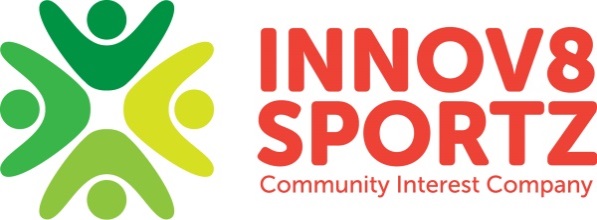 Uniform and Dress Code PolicyStaff will be issued with items of uniform relevant for their role with Innov8 Sportz. CIC, details below. In line with the season and weather, Staff will be expected to wear correct uniform at every Innov8 Sportz session.  These items of uniform belong to Innov8 Sportz CIC and should be kept in good condition and returned to your line manager in the event of a change of role or on leaving the company.  Any lost uniform or items damaged by careless behaviour on behalf of a member of staff must be replaced at the employee’s expense.  Staff may purchase additional items of uniform, or other items from the range, at cost price.  Staff should contact their line manager for further details.  The cost of additional items will be deducted from the employee’s net wage.Head CoachHead coaches will wear Stanno Polo Shirt with logo on left side of chest, Stanno Hoody with logo on left side of chest or Stanno Half Zip Training Top, Black Stanno Rain Jacket with logo on left side of chest and either Black Stanno Training Shorts with logo above the left hem or Black Stanno Training Pants with logo on left hip.Head coaches may also order other items from this range available from Teamsportswear (www.teamsportswear.co.uk).  Embroidery costs £5.00 per item.Head coaches must wear suitable footwear (e.g. studs or training shoes).Assistant CoachAssistant coaches will wear Stanno  Shirt with logo on left of chest and Stanno Half Sip Training Top/hoodie with logo on left of chest.Assistant coaches may also order other items from this range available from Teamsportswear (www.teamsportswear.co.uk).  Embroidery costs £5.00 per item.Assistant coaches must wear suitable shorts or training pants and footwear (e.g. studs or training shoes).ChildcarerChildcare staff will wear suitable clothing in line with the school’s dress code.ALL STAFF Dress CodeIn addition to items of uniform, any items of personal clothing worn should be in good condition, appropriate for Innov8 Sportz sessions and in line with the following dress code:Bottoms: Jeans, Leggings, Training Pants, Shorts, Skirts and dresses of appropriate length and repair.  No holes, patches, rips, tears or slits in skirts or dresses shorter than 4 inches above the knee.Tops: Appropriate necklines should be worn – no cleavage showing, spaghetti straps or sleeveless tops with straps less than 2 inches thick unless covered with an appropriate shirt, jacket or jumper.No showing of skin between tops and bottoms.Shoes: Studs will only be worn on grass playing fields.  No flip flops.All staff will wear their appropriate ID Card.This policy was adopted by: Innov8 Sportz CIC in September 2016, was reviewed September 2018 and September 2019 and 2020 with further review due September 2021.